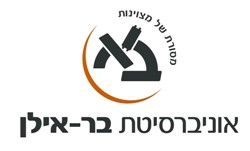 המחלקה לניהולתאריך עדכון:שם ומספר הקורס: סוגיות ואירועים בניהול הצטיידות ורכש 55-607שם המרצה: מר שמואל צוקר						סוג הקורס: שנת לימודים: תשע"ח          סמסטר: א          היקף שעות: 1-1 אתר הקורס באינטרנט: http://lemida.biu.ac.ilמייל ליצירת קשר: vodnikyael@gmail.com          מטרת הקורס:לימוד והקניית הרקע התיאורטי של מקצוע הרכש, תוך הכרת יסודותיו והבנה מעמיקה של הצורך בניהול הרכש בארגון באופן שיתרום להשגת מטרות ויעדי הארגון בתחומי רכש והספקת טובין ו/או שירותים בזמינות, באיכות ובעלות מחזור חיים מיטבייםתוכן הקורס:מהלך השיעורים: הרצאות פרונטאליות ובהן ניתוחי אירועים. כמו כן תתקיימנה הרצאות אורחיםפרוט ההרצאות:הרכש בארגון ומטרותיוהרכש כמקצוע- מיקומו בארגון, מיצובו ומטרותיושיקולים המשפיעים על הרכש הביטחוניארגון הרכש הגדול ביותר במדינהG2Gרכש אסטרטגימלאיםפריפריהספקים קטניםהליך הרכשהנבטת הרעיוןכתיבת המפרט הטכנישריון התקציב (EAMARKED FUNDS -EMF) והעברתו לרוכשהוצאת ההזמנהספקיםבחירת ספקיםמקורותניהול קשרי ספקיםדרכי התקשרות עם ספקיםסוגי ושיטות התקשרותסוגי הזמנותמכרזים- סוגי מכרזים, ספק יחיד ומכרז מיוחד- טכני/כלכליהערכת עלות ואומדניםתהליך הערכת העלותמשמעות האומדן בתהליך הרכשהשפעות קריטיות על ניהול החוזהבמהלך חיי ההזמנה- מפרט טכני, אומדן, תשלום בדיעבד, גישור, שינויים, אופציות ומימושן שימוש בכספים- כספים כלואים בקרה, מעקב ואכיפת החוזה אמצעי סעד במידה והחוזה מופררכש במהלך פרויקטניהול מו"מהכרות עם "הצד השני"הכנות לפני המו"מ וקביעת יעדים ותפוקותצוות המו"ממיקור חוץאזרוח והפרטות- "אזרוח לדעת" קיצוצים מול אלטרנטיבת מיקור חוץשיטת PFIניהול פרויקטניהול החוזה במהלך חיי הפרויקטהצטיידות ורכש בסביבת פרויקטהרכש בעידן המודרניהשפעה על חוזים קיימים השפעה על כתיבת חוזים בעידן של התחדשות מהירה השפעת הסייבר על העלויותאתיקה ומינהל תקין"חוט שדרה" של איש הרכש- המותר והאסור, עוסקים בכסף יחסי גומלין עם ספקים המשתמשים בכלים רבים כדי לשכנע ולמכוררכש גומליןהיכרות עם הרשות לשיתוף פעולה תעשייתי (רשפ"ת)השפעה על המשק ועל החוזהחובות הקורס:דרישות קדם:  איןחובות: השתתפות מלאה בהרצאות (90% השתתפות), הגשת מטלה וקבלת ציון עובר בבחינה שתתקיים בסוף הסמסטר (60)מרכיבי הציון הסופי (ציון מספרי): ציון מספרי המבוסס על המטלה שתוגש ועל הבחינה שתיערך בסוף הסמסטרקריאת חומר חובה:הספר ניהול רכש הלכה למעשה מאת צבי לביאפרק 37- ניהול מו"מ, עמודים 415-427הספר The logistics handbook מאת  James F. Robesonו William C. Copacinoפרק 18- Sourcing and supplier management, עמודים 411-426כ36 מונחים בנושא ניהול הצטיידות ורכש שיועלו למודלביבליוגרפיה:https://www.amazon.com/Procurement-Principles-Management-Peter-Baily/dp/0273713795 - 2008https://www.amazon.com/Acquisition-Management-R-Marshall-Engelbeck/dp/1567261280 - 2002Purchasing and Supply Chain Management , by Robert M. Monczka et al - 2014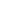 Category Management in Purchasing: A Strategic Approach to Maximize Business Profitability , by Jonathan O'Brien - 2015Purchasing and Supply Chain Management: Analysis, Strategy, Planning and Practice , by Arjan J. van Weele - 2014Purchasing Chessboard: 64 Methods to Reduce Costs and Increase Value with Suppliers , by Christian Schuh et al - 2012https://books.google.ie/books/about/Fundamentals_of_Building_Contract_Manage.html?id=pObKMWgurOYC - 2009http://www.cbc.org.il/contentc.aspx?code=10008 ניהול רכש מתקדם המכללה העסקיתצבי לביא, ניהול רכש הלכה למעשה, הוצאת משרד הביטחון, 2000